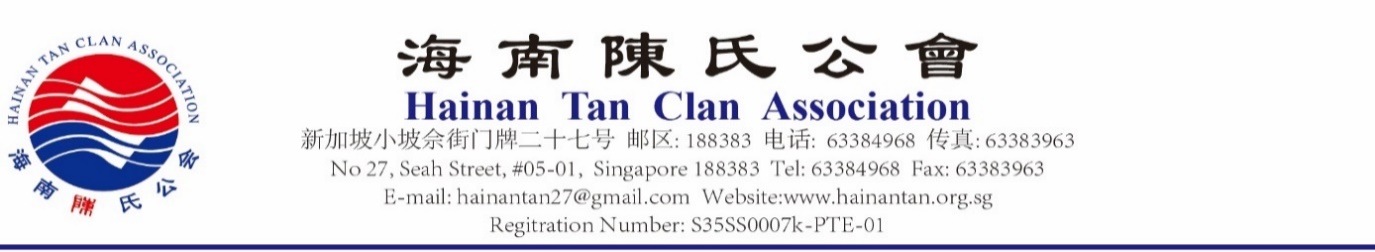 敬致：  亲爱的会员宗亲们          2022 公会快讯 #3 To :   Dear Members           News Letter #3公会产业信托人根据公会章程，年届80岁产业信托人，不得继续担任产业信托人，2021年会员大会通过了，第51届理事会推荐的玉镇博士和玉本宗亲接任。我们感谢退任的文海宗亲和文浩宗亲这些年来的付出。我们委任陈序传律师事务所为我们向有关当局申请更换信托人，有关更名文件已经准备和顺利签署，由于文海和文浩行动不方便，律师特地把文件带到他们的住家。整个换名手续应该快就会完成。Pursuant to the trustee’s age limit requirement provided in the Constitution, the general meeting in 2021 appointed Dr Tan Jok Tin and Mr Tan Juke Boon as trustees replacing Mr Tan Boon Hai and Mr Tan Boon Kee, the incumbents.   Tan See Suan & Co was engaged to do the filing for the change. The solicitor also attended to the signing of papers of Boon Hai and Boon Kee at their respective residence. We are grateful for the past contributions of Boon Hai and Boon Kee.第52届理事会的就职典礼，于19/3/22 假宗乡总会一楼大礼堂，由我们荣誉顾问 国 会议长 川仁宗贤 主持下，圆满顺利举行，典礼上拍摄的合成集体照 与第52届全体顾  问和理事会成员的名录也已制作完成，美观和新颖地展现在公会5楼德星堂前。 We had a successful Investiture Ceremony for the 52nd Management Council on 19 Mar 2022. Mr Tan Chuan-Jin, Speaker of Parliament and Honorable Advisor to our Clan presided the swearing-in ceremony and presented the letter of appointment. The composite group photo of the management council has been displayed at the Clan (5th floor).     祭祖仪式 公会于3/4/22 星期日12点正在5楼德新堂举行清明节祭祖仪式，出席的宗亲有40多位。疫情的关系，今年我们无法于清明节回乡祭祖。  	About 40 Clan members attended the “Qing Ming” praying session held at    the Clan’s ancestral hall on 3rd April 2022. In view of the Covid 19 ,   there is no trip to Hainan Island for ancestral praying this year.   端午节 – 29/5/22 星期日，超过50位宗亲齐集德星，拜祭祖先，祭品包括，肉粽，娘惹粽，咸水粽，薏粑 和水果等。感谢我会会务顾问杰芳宗贤报效120个薏粑，   About 50 Clan members gathered at the Clan’s ancestral hall for “Duan Wu       Jie” or dumpling festival on 29 May 2022. Dumplings and fruits were served. Clan Advisor Mr Tan Khin Pang sponsored “Yi Buo” or the   traditional Hainanese kueh for the occasion.D  2022年度勤学奖小学组/中学组/工艺教育学院组/初院组/理工学院组 申请已于30/4/2022 截至，我们一共收到63份申请表格.大学组 – 申请日期 1/7/2022 至31/7/2022勤学奖励金细节，请到公会网页www.hainantan.org.sg 查阅。Study Award 2022 - Application submission for the University Students will be opened from 1 July to 31 July 2022.  Please read details at www.hainantan.org.sgAs for all the other categories, submission was closed on 30th April  2022. 83 submissions in total were received.  E  会员管理系统，我们安排了宗乡总会推荐的供应商和我们原有的系统 供应商到公会与我们磋商，我们的目标是，在我们所能接受的功能上，把每年的费用降到最低水平。评估团队包括秘书长，文正主任，爱贞主任，奕光副主任和会长等，他们正在进行评估各种选项。The Membership Management System - in a view of maintaining a fit for purpose system at minimal annual maintenance cost, we held talks with our existing vendor and a 3rd party vendor recommended by Singapore Federation of Chinese Clan Associations (SFCCA). Headed by Boon Chin, the team (Alison, Jack, Benny and President KK) will deliberate on the few possible options and get back to the council with its recommendation.    F  公会参与的活动 25/4/22 晚上7-9点，公会委派会长和洁如副会长，玉镇副会长参加宗乡总会组办的与张志贤资政闭门交流会。   On 25th April 2022, our Vice Presidents, Ms Tan Kek Jee and Dr Tan Jok    Tin attended a session held at SFCCA where participants exchanged views    with SM Teo Chee Hian on current affairs.    22/5/22我们组团参加宗乡总会主办的线下夹粽子和博粽子游戏，团队成员包括 会长，秘书长，泽峰 和 奕豪。   On 22nd May 2022, President KK, Benny, Willie and Yihao took part in the    “Duan Wu Jie” games organized by SFCCA for the dumpling festival.     25/5/22海南文艺展在醉花林举办，共展出105个作品，包括我会荣誉顾问川仁   议长，文冠理事，有栋宗亲会员 的作品。我会赠送花篮一个，祝文艺展成功举 办。We sent our warm congratulations to the Arts Exhibition held by Hainan Business Chamber. The participating artists included Mr Tan Chuan-Jin, our Clan’s Honorable Advisor and Speaker of Parliament, Tan Boon Kuan and Chen You Dong, our Clan members.        13/5/22 华族文化中心举行华彩2022年开幕礼，会长和署理会长受邀邀出席。 On 13 May 2022, President KK and Deputy President Shan Chyang were invited to the opening ceremony of “Hua Cai 2022” held at the Singapore Chinese Cultural Arts Centre.    28/5/22 下午2点 - 由垂良主任主讲的嗓音的训练与保养， 获得非常良好的反应，有40多位各界人士出席。   On 28 May 2022, our Director for Culture & Education, Mr Tan Swee      Liang gave talk on 嗓音的训练与保养 (The arts of maintaining a good    vocal). It attracted 40 enthusiasts both from clan and elsewhere.   G   公会即将开办的课程   1.汉语拼音分享课 – 指导老师，洁如副会长Lesson on Han Yu Pin Yin - by Ms Tan Kek Jee (Chinese language teacher)      日期 Date ：11/6/22 和 18/6/22     时间 Time  ：2.00 - 3.30 pm      学费 Fees  ：会员 $5 / 非会员 $10      有意参加的宗亲，向秘书处报名。 Please contact the Clan’s office大家来说海南话 – 说明会 垂良主任主持Introduction for the Hainanese Conversation Class (Mr Tan Swee Liang)      日期 Date ：18/6/22            时间 Time  ：4.00 - 5.00 pm       学费 Fees  ： 免费 (FOC)      有意参加的宗亲，向秘书处报名。       Please contact the Clan’s office大家来说海南话 – 8 堂课，垂良主任教导	Class for Hainanese Conversation - by Mr Tan Swee Liang      日期 Dates ：2/7,9/7,16/7,23/7,30/7,6/8,13/8,20/8      时间 Time  ：1.00 - 2.30 pm         学费 Fees  ： 会员 $25 / 非会员 $50      有意参加的宗亲，向秘书处报名。Please contact the Clan’s office   4.	公会合唱团 The Clan’s Choir        日期 Date ：每周的星期六 (Planned to be on Saturday)      时间 Time ：1.00 - 2.30 pm        学费 Fees ： 会员 $5 / 非会员 $10      Please contact the Clan’s officeH.其他   1.	乐理/卡拉OK训练班 ：每星期六 下午3.30 pm – 5.30 pm      Karaoke Singing Class ：3.30 pm – 5.30 pm - every Sat             指导老师：陈时机宗亲 By Mr Tan See Kee       费用：每月 $10.00 ($10 per month)   2.	卡拉OK 大家唱：  每星期日下午1.30pm – 5.30pmKaraoke for All Members：1.30 pm – 5.30 pm every Sunday费用： 每次 $2.00 ($2.00 per session)   3.乒乓球训练班 星期二，四，日 下午 2点 – 5点     Table Tennis Sessions - Tuesday，Thursday and Sunday from 2pm – 5 pm      指导老师：陈永益 宗亲  费用 ：免费  Free of Charge双亲节庆祝活动 Parents’ Day Celebration  请参阅附件 - Please see attached. 2天1夜品尝榴莲逍遥游 2 Day 1 Night Durian Trip      请参阅附件 - Please see attached. 第17期椰韵即将出版，欢迎会员踊跃投稿。        Clan Journal 17th YeYun will be published soon. We welcome contributing        articles from you for the publication.  	新加坡海南陈氏公会秘书处启                                             2022年6月5日                     